Calculate each angle  to 1 decimal place, find your answers in the table above and unjumble the letters to find the name of a film:Name the FilmUsing Trigonometry to Find AnglesABCDEFGHIJKLMNOPQRSTUVWXYZ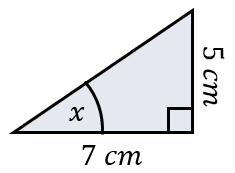 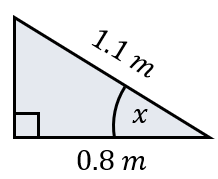 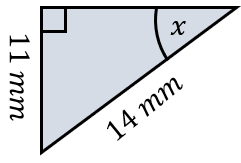 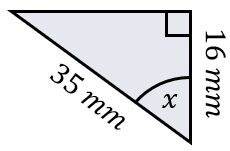 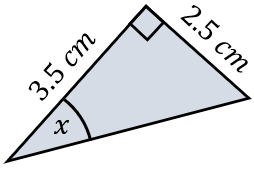 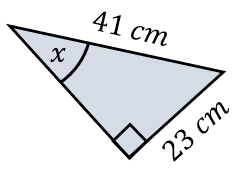 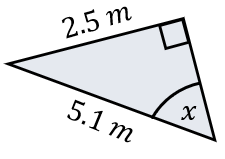 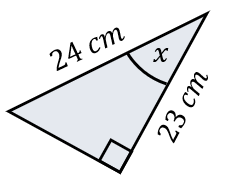 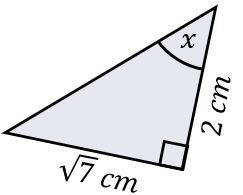 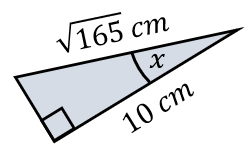 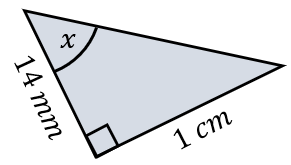 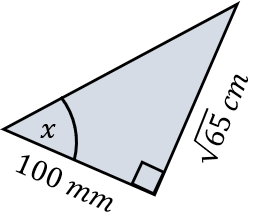 Letters:Film: